124/19125/19Mineral Titles Act 2010Mineral Titles Act 2010NOTICE OF LAND CEASING TO BE A MINERAL TITLE AREANOTICE OF LAND CEASING TO BE A MINERAL TITLE AREATitle Type and Number:Extractive Mineral Permit 27924Area ceased on:08 April 2019Area:0.23 HectareLocality:KOOLPINYAHName of Applicants(s)Holder(s):100% MOUSELLIS & SONS PTY. LTD. [ACN. 009 654 791]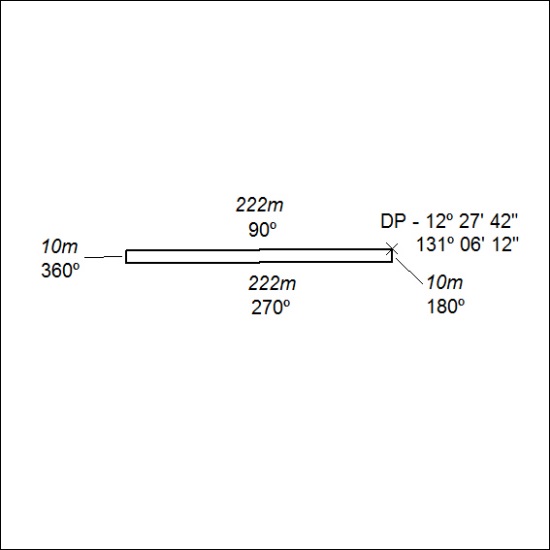 Mineral Titles Act 2010Mineral Titles Act 2010NOTICE OF LAND CEASING TO BE A MINERAL TITLE AREANOTICE OF LAND CEASING TO BE A MINERAL TITLE AREATitle Type and Number:Mineral Authority 29642Area ceased on:10 April 2019Area:8.00 HectareLocality:KOOLPINYAHName of Applicants(s)Holder(s):100% ALISANTE HOLDINGS PTY LTD [ACN. 067 361 559]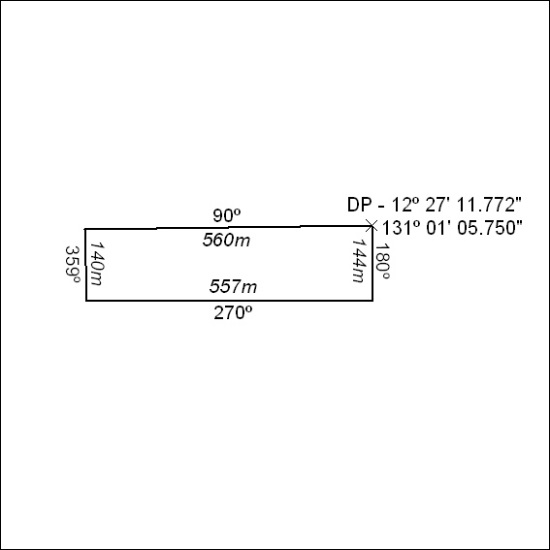 